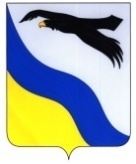 АДМИНИСТРАЦИЯБЕЛЯЕВСКОГО РАЙОНА  ОРЕНБУРГСКОЙ ОБЛАСТИП О С Т А Н О В Л Е Н И Ес. Беляевка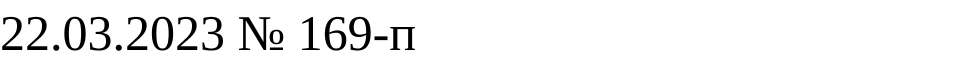 О  проведении  аукциона  в электронной форме  на право  заключения договора  аренды земельного  участкаВ соответствии со ст.ст. 39.3,39.11,39.12, 39.13 Земельного  кодекса Российской Федерации от 25.10.2001   № 136-ФЗ: 1. Провести 28 апреля  2023 года аукцион   в электронной форме  по продаже  права    на заключение договора  аренды земельного  участка:Лот № 1. Земельный  участок   площадью 1250 кв.м.,  с кадастровым номером 56:06:0201030:594,  местоположение: Российская  Федерация, Оренбургская  область,  Беляевский район, с.Беляевка, ул.Полевая, 46д, разрешенное  использование: малоэтажная многоквартирная жилая застройка (код  вида  разрешенного  использования 2.1.1), категория   земель - земли  населенных  пунктов,  начальный  размер  арендной платы 60 363,00 (шестьдесят тысяч триста шестьдесят три) рубля  00 коп. в  год,  срок  аренды 3 (три) года, ограничение  прав  на  земельный  участок предусмотренные  ст. 56 Земельного  кодекса РФ, Постановлением  Правительства РФ  № 160  от 24.02.2009 «О порядке  установления охранных  зон  объектов  электросетевого  хозяйства  и особых  условий использования  земельных, постановление Правительства Оренбургской области от 16.12.2020 №1146-пп «Об утверждении границ охранных зон газораспределительных сетей и наложении ограничений на входящие в них земельные участки, расположенные на территории муниципального образования Беляевский район Оренбургской области».	2. Определить формой проведения торгов – аукцион в электронной форме, открытый по составу участников с открытой формой подачи  заявок.3. Определить место проведения  аукциона: электронная торговая площадка – автоматизированная информационная система, размещенная в информационно-телекоммуникационной сети «Интернет» по адресу: https://www.rts-tender.ru. 28 апреля 2023 года  10.30 часов московского времени.4.Определить шаг аукциона в размере 3 процентов от  цены  предмета  аукциона.5.Определить сумму задатка для участия в торгах в размере                           100  процентов  от рыночной  стоимости земельного участка  по  каждому  лоту.6.Извещение о проведении аукциона разместить на официальном сайте муниципального образования Беляевский район в сети  Интернет, на сайте определенном Правительством РФ  www.torgi.gov.ru, электронной торговой площадке https://www.rts-tender.ru и  опубликовывается  в порядке,  установленном для    официального  опубликования  (обнародования) муниципальных  правовых актов  определенным  Уставом муниципального  образования Беляевский  район.7.Результаты  торгов  разместить на официальном сайте муниципального образования Беляевский район в сети  Интернет, на сайте  www.torgi.gov.ru.,электронной торговой площадке https://www.rts-tender.ru.8.Комиссии по проведению торгов  выполнить необходимые мероприятия  по проведению торгов.9.Контроль  за  исполнением  настоящего   постановления  возложить  на  заместителя  главы  администрации по финансово-экономическому  и территориальному  развитию    Бучневу Л.М.10.Постановление вступает в силу со дня  его подписания.Глава  района                                                                                  А.А. Федотов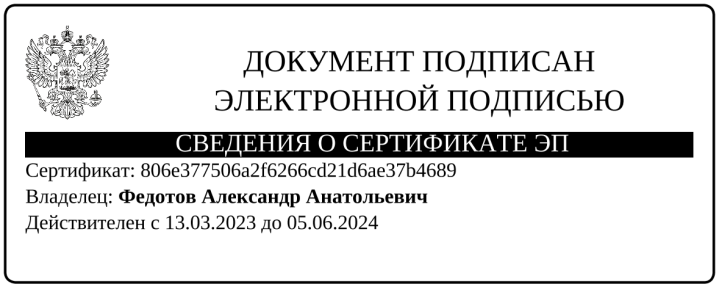 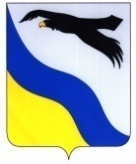 АДМИНИСТРАЦИЯБЕЛЯЕВСКОГО РАЙОНА  ОРЕНБУРГСКОЙ ОБЛАСТИП О С Т А Н О В Л Е Н И Ес. Беляевка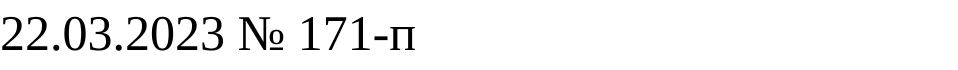 Об  утверждении  документации  по  проведению  аукциона в электронной форме	В соответствии со ст.ст.39.3,39.11,39.12, 39.13 Земельного  кодекса Российской Федерации от 25.10.2001 г. № 136-ФЗ: 	1.Утвердить извещение  о проведение аукциона в электронной форме, согласно   приложению 1.   2.Утвердить форму  заявки  на  участие  в  аукционе в электронной форме, согласно  приложению 2.3.Утвердить проект  договора  аренды  согласно,     приложению 3.4. Контроль  за  исполнением  настоящего   постановления  возложить  на первого заместителя  главы  администрации по финансово-экономическому  и территориальному  развитию    Бучневу Л.М.5.Постановление вступает  в силу со дня его   подписания и подлежит  размещению на  официальном  сайте  администрации  Беляевского  района и на  официальном   сайте  РФ для  размещения информации о проведении  торгов www.torgi.gov.ru.,на электронной торговой площадке по адресу: https://www.rts-tender.ru.Глава  района                                                                                     А.А. ФедотовПриложение 1к постановлению  администрации районаот__________________ №_______Извещение о проведении  аукциона  на право  заключения договора  аренды земельного  участкаАдминистрация  муниципального  образования  Беляевский  район извещает  о проведении открытого  аукциона на   право    заключения  договоров аренды земельных участков, расположенных на  территории  муниципального  образования  Беляевский район.Организатор аукциона: Администрация  муниципального образования Беляевский район Оренбургской области.Наименование органа местного самоуправления, принявшего решение о проведение торгов,  реквизиты указанного решения:  Администрация  муниципального образования Беляевский район Оренбургской  области.Постановление администрации Белявского района Оренбургской области от 22.03.2023 № 169-п «О проведении аукциона  в электронной форме  на  право  заключения  договора  аренды земельного  участка».Место проведения аукциона: электронная торговая площадка – автоматизированная информационная система, размещенная в информационно-телекоммуникационной сети «Интернет» по адресу: https://www.rts-tender.ru. 28 апреля 2023 года  10.30 часов московского времени.Начало приема заявок на участие в аукционе – 09.00 час. по московскому времени 27.03.2023 на электронной торговой площадке по адресу: https://www.rts-tender.ru.Время  и дата окончания  приема  заявок на участие в аукционе -  17.00 час. по московскому времени 25.04.2023 на электронной торговой площадке по адресу: https://www.rts-tender.ru.Дата,  время  и место определения  участников  аукциона – 26.04.2023 года в  10.30 по московскому времени на электронной торговой площадке по адресу: https://www.rts-tender.ru.Дата,  время  и место проведения  аукциона –  28.04.2023 года  в 10.30 час. по московскому времени  на электронной торговой площадке – автоматизированная информационная система, размещенная в информационно-телекоммуникационной сети «Интернет» по адресу: https://www.rts-tender.ru.Предмет аукционаЗемельный  участок   площадью 1250 кв.м.,  с кадастровым номером 56:06:0201030:594,  местоположение: Российская  Федерация, Оренбургская  область,  Беляевский район, с.Беляевка, ул.Полевая, 46д, разрешенное  использование: малоэтажная многоквартирная жилая застройка (код  вида  разрешенного  использования 2.1.1), категория   земель - земли  населенных  пунктов,  начальный  размер  арендной платы 60 363,00 (шестьдесят тысяч триста шестьдесят три) рубля  00 коп. в  год,  срок  аренды 3 (три) года, ограничение  прав  на  земельный  участок предусмотренные  ст. 56 Земельного  кодекса РФ, Постановлением  Правительства РФ  № 160  от 24.02.2009 «О порядке  установления охранных  зон  объектов  электросетевого  хозяйства  и особых  условий использования  земельных, постановление Правительства Оренбургской области от 16.12.2020 №1146-пп «Об утверждении границ охранных зон газораспределительных сетей и наложении ограничений на входящие в них земельные участки, расположенные на территории муниципального образования Беляевский район Оренбургской области».Задаток  для  участия  в  аукционе в размере 100 процентов начальной цены перечисляется  до  окончания срока  приема  заявок:Реквизиты  для  перечисления  задатка:	Документом,  подтверждающим поступление задатка на счет  продавца, является  выписка с этого  счета.Данное  информационное сообщение  является  публичной  офертой для  заключения  договора о задатке в соответствии со  статьей  437 Гражданского кодекса РФ.Задаток победителя аукциона засчитывается в счет оплаты приобретаемого Имущества.Задаток для участия в аукционе служит обеспечением исполнения обязательства победителя аукциона по заключению договора аренды, вносится на расчетный счет Претендента, открытый при регистрации на электронной площадке в порядке, установленном Регламентом электронной площадки.Оператор электронной площадки проверяет наличие достаточной суммы в размере задатка на лицевом счете Претендента и осуществляет блокирование необходимой суммы. Если денежных средств на лицевом счете Претендента недостаточно для произведения операции блокирования, то Претенденту для обеспечения своевременного поступления денежных средств необходимо учитывать, что поступившие в банк за предыдущий день платежи разносятся на лицевые счета в сроки, установленные Регламентом электронной площадки. Денежные средства, перечисленные за Претендента третьим лицом, не зачисляются на счет такого Претендента на универсальной торговой платформе.Задаток, перечисленный победителем аукциона, засчитывается в сумму платежа по договору аренды.При уклонении или отказе победителя аукциона от заключения в установленный срок договора аренды земельного участка задаток ему не возвращается.Перечень представляемых претендентами на участие в аукционе в электронной форме документов и требования к их оформлению:Заявка подается путем заполнения ее электронной формы с приложением электронных образов необходимых документов. Заявка (образец которой приведен в Приложении № 2) на участие в электронном аукционе и приложения к ней на бумажном носителе – преобразованные в электронно-цифровую форму путем сканирования с сохранением их реквизитов, заверенные электронной подписьюпретендента либо лица, имеющего право действовать от имени претендента.С заявкой претенденты представляют следующие документы:1) копии документов, удостоверяющих личность заявителя (для граждан); 2) надлежащим образом заверенный перевод на русский язык документов о государственной регистрации юридического лица в соответствии с законодательством иностранного государства в случае, если заявителем является иностранное юридическое лицо; 3) документы, подтверждающие внесение задатка. В случае, если от имени претендента действует его представитель по доверенности, к заявке должна быть приложена доверенность на осуществление действий от имени претендента, оформленная в установленном порядке, или нотариально заверенная копия такой доверенности. В случае, если доверенность на осуществление действий от имени претендента подписана лицом, уполномоченным руководителем юридического лица, заявка должна содержать также документ, подтверждающий полномочия этого лица.Одно лицо имеет право подать только одну заявку.Заявки подаются на электронную площадку, начиная с даты начала подачи заявок до времени и даты окончания подачи заявок, указанных в извещении.Заявки с прилагаемыми к ним документами, поданные с нарушением установленного срока, а также заявки с незаполненными полями, на электронной площадке не регистрируются программными средствами.При приеме заявок от претендентов оператор электронной площадки регистрирует заявки и прилагаемые к ним документы в журнале приема заявок и обеспечивает конфиденциальность данных о претендентах и участниках, за исключением случая направления электронных документов продавцу. В течение одного часа со времени поступления заявки оператор электронной площадки сообщает претенденту о ее поступлении путем направления уведомления.Претендент вправе не позднее дня окончания приема заявок отозвать заявку путем направления уведомления об отзыве заявки на электронную площадку.Изменение заявки допускается только путем подачи претендентом новой заявки в установленные в информационном сообщении сроки о проведении аукциона, при этом первоначальная заявка должна быть отозвана.Соблюдение претендентом указанных требований означает, что заявка и документы, представляемые одновременно с заявкой, поданы от имени претендента.Претендент не допускается к участию в аукционе по следующим основаниям:В день рассмотрения заявок на участие в аукционе и определения участников аукциона Организатор аукциона рассматривает заявки и документы заявителей, устанавливает факт поступления от заявителей задатков. По результатам рассмотрения документов Организатор аукциона принимает решение о признании заявителей участниками аукциона или об отказе в допуске заявителей к участию в аукционе.Заявитель не допускается к участию в аукционе в следующих случаях:1) непредставление необходимых для участия в аукционе документов или представление недостоверных сведений;2) не поступление задатка на дату рассмотрения заявок на участие в аукционе и определения участников аукциона;3) подача заявки на участие в аукционе лицом, которое не имеет права быть участником аукциона, покупателем земельного участка или приобрести земельный участок в аренду;4) наличие сведений о заявителе, об учредителях (участниках), о членах коллегиальных исполнительных органов заявителя, лицах, исполняющих функции единоличного исполнительного органа заявителя, являющегося юридическим лицом, в реестре недобросовестных участников аукциона. Заявителям, признанным участниками электронного аукциона, и заявителям, не допущенным к участию в электронном аукционе, оператор электронной площадки направляет в электронной форме уведомления о принятых в отношении их решениях не позднее дня, следующего после дня подписания протоколаПорядок рассмотрения заявок на участие в аукционеОрганизатор торгов ведет протокол рассмотрения заявок на участие в аукционе, который должен содержать сведения о заявителях, допущенных к участию в аукционе и признанных участниками аукциона, датах подачи заявок, внесенных задатках, а также сведения о заявителях, не допущенных к участию в аукционе, с указанием причин отказа в допуске к участию в нем. Заявитель, признанный участником аукциона, становится участником аукциона с даты подписания  протокола рассмотрения заявок. Протокол рассмотрения заявок на участие в аукционе подписывается не позднее чем в течение одного дня со дня их рассмотрения и размещается на официальном сайте не позднее, чем на следующий день после дня подписания протокола.Заявителям, признанным участниками аукциона, и заявителям, не допущенным к участию в аукционе, Организатор торгов направляет уведомления о принятых в отношении них решениях не позднее дня, следующего после дня подписания протокола рассмотрения заявок.  В случае, если на основании результатов рассмотрения заявок на участие в аукционе принято решение об отказе в допуске к участию в аукционе всех заявителей или о допуске к участию в аукционе и признании участником аукциона только одного заявителя, аукцион признается несостоявшимся.В случае, если аукцион признан несостоявшимся и только один заявитель признан участником аукциона, организатор в течение десяти дней со дня подписания протокола рассмотрения заявок обязан направить заявителю три экземпляра подписанного проекта договора аренды  земельного участка. При этом договор аренды земельного участка заключается по начальной цене предмета аукциона.В случае, если по окончании срока подачи заявок на участие в аукционе подана только одна заявка на участие в аукционе или не подано ни одной заявки на участие в аукционе, аукцион признается несостоявшимся. Если единственная заявка на участие в аукционе и заявитель, подавший указанную заявку, соответствуют всем требованиям и указанным в извещении о проведении аукциона условиям аукциона, организатор торгов в течение десяти дней со дня рассмотрения указанной заявки обязан направить заявителю три экземпляра подписанного проекта договора аренды земельного участка. При этом договор аренды земельного участка заключается по начальной цене предмета аукциона.По результатам аукциона на право заключения договора аренды земельного участка определяется размер ежегодной арендной платы за  земельный участок.Результаты аукциона оформляются протоколом, который составляет организатор аукциона. Протокол о результатах аукциона составляется в двух экземплярах, один из которых передается победителю аукциона, а второй остается у организатора торгов.Протокол о результатах аукциона размещается на официальном сайте администрации в течение одного рабочего дня со дня подписания  протокола.Победителем аукциона признается участник аукциона, предложивший наибольший размер ежегодной арендной платы за земельный участок.Организатор торгов направляет победителю аукциона или единственному принявшему участие в аукционе его участнику три экземпляра подписанного проекта договора аренды земельного участка в десятидневный срок со дня составления протокола о результатах аукциона. При этом договор аренды земельного участка заключается по цене, предложенной победителем аукциона, или в случае заключения указанного договора с единственным принявшим участие в аукционе его участником по начальной цене предмета аукциона. Не допускается заключение указанного договора ранее чем через десять дней со дня размещения информации о результатах аукциона на официальном сайте.Порядок проведения аукциона в электронной формеАукцион  проводится в день и время, указанные в настоящем Извещении о проведении аукциона, путем последовательного повышения участниками начальной цены аукциона на величину, равную либо кратную величине «шага аукциона».«Шаг аукциона» устанавливается в фиксированной сумме, составляющей 3 (три) процента начальной цены аукциона, и не изменяется в течение всего аукциона.Во время проведения процедуры аукциона Организатор торгов обеспечивает доступ участников к закрытой части электронной площадки и возможность представления ими предложений о цене земельного участка.Со времени начала проведения процедуры аукциона Организатором  торгов размещается:- в открытой части электронной площадки - информация о начале проведения процедуры аукциона с указанием наименования лота, начальной цены и текущего «шага аукциона»;- в закрытой части электронной площадки - помимо информации, указанной в открытой части электронной площадки, также предложения о цене лота и время их поступления, величина повышения начальной цены («шаг аукциона»), время, оставшееся до окончания приема предложений о цене имущества.В течение одного часа со времени начала проведения процедуры аукциона участникам предлагается заявить о заключении договора аренды земельного участка по начальной цене. В случае, если в течение указанного времени:- поступило предложение о начальной цене земельного участка, то время для представления следующих предложений об увеличенной на «шаг аукциона» цене земельного участка продлевается на 10 (десять) минут со времени представления каждого следующего предложения. Если в течение 10 (десяти) минут после представления последнего предложения о цене имущества следующее предложение не поступило, аукцион с помощью программно-аппаратных средств электронной площадки завершается;- не поступило ни одного предложения о начальной цене земельного участка, то аукцион с помощью программно-аппаратных средств электронной площадки завершается. В этом случае временем окончания представления предложений о цене земельного участка является время завершения аукциона.При этом программными средствами электронной площадки обеспечивается:- исключение возможности подачи участником предложения о цене земельного участка, не соответствующего увеличению текущей цены на величину «шага аукциона»;- уведомление участника в случае, если предложение этого участника о цене земельного участка не может быть принято в связи с подачей аналогичного предложения ранее другим участником.Ход проведения процедуры подачи предложений о цене имущества участниками фиксируется Организатором торгов в электронном журнале.Победителем аукциона признается участник, предложивший наиболее высокую цену на право заключения договора аренды земельного участка.Процедура аукциона считается завершенной с момента подписания Продавцом протокола об итогах аукциона. Заключение договора арендыДоговор аренды заключается не ранее чем через десять дней со дня размещения информации о результатах аукциона на официальном сайте ГИС Торги (http://new.torgi.gov.ru), электронная площадка   www.rts-tender.ru. Договор аренды с победителем аукциона заключается по цене, установленной по результатам аукциона.Договор аренды заключается по начальной цене предмета аукциона:- с лицом, соответствующим указанным в извещении о проведении аукциона требованиям к участникам аукциона, подавшим единственную заявку на участие в аукционе, и заявка которого признана соответствующей всем указанным в извещении о проведении аукциона условиям;- с заявителем, признанным единственным участником аукциона,- с единственным принявшим участие в аукционе его участником.Если договор аренды в течение тридцати дней со дня направления победителю аукциона проекта указанного договора не был им подписан и представлен в уполномоченный орган, Организатор аукциона предлагает заключить указанный договор иному участнику аукциона, который сделал предпоследнее предложение о цене предмета аукциона, по цене, предложенной победителем аукциона.Сведения о победителе аукциона, уклонившегося от заключения договора аренды, являющегося предметом аукциона, об иных лицах, с которыми указанный договор заключается в случае признания аукциона несостоявшимся, включаются в реестр недобросовестных участников аукциона, ведение которого осуществляется уполномоченным Правительством Российской Федерации федеральным органом исполнительной власти.Проект договора аренды представлен в Приложении № 3 к настоящему постановлению.Все иные вопросы, касающиеся проведения аукциона, не нашедшие отражения в настоящем извещении, регулируются законодательством Российской Федерации.Порядок отказа от проведения торговОрганизатор аукциона вправе отказаться от проведения аукциона в любое время, но не позднее, чем за три дня до наступления даты его проведения.В случае отказа от проведения торгов Организатором торгов размещает соответствующее извещение на официальном сайте ГИС Торги (http://new.torgi.gov.ru), электронная площадка   www.rts-tender.ruВсе иные вопросы, касающиеся проведения аукциона, не нашедшие отражения в настоящем извещении, регулируются законодательством Российской Федерации.Информация   о  возможности  подключения(технологического  присоединения)  объектов  капитального  строительства  к  сетям инженерно- технического  обеспечения  и  информация  о параметрах  разрешенного  строительстваСогласно   информации  от   17.03.2023 № (06)03-13/171,   Филиала    в  г.Медногорске (Медногорскмежрайгаз)  АО «Газпром  газораспределение  Оренбург» техническая возможность  подключения в  отношении  земельного  участка  к сетям  газораспределения  принадлежащим АО «Газпром  газораспределение Оренбург» имеется.  Максимальная  возможная  нагрузка 13,878 тыс. м³/ч., определена   в точке  подключения сети  газораспределения  на  выходе ГРС Беляевка.  Настоящая  информация   о максимальной  нагрузке  указана  согласно  данным  о загрузке  и наличии  дефицита  пропускной  способности газотранспортной системы, опубликованным  в соответствии  со  стандартами  раскрытия  информации  субъектами  естественных  монополий, оказывающими  услуги  по  транспортировке газа  по  трубопроводам, утвержденными  постановлением  Правительства Российской  Федерации от 29.10.2010 г. № 872 « О стандартах  раскрытия  информации  субъектами  естественных  монополий, оказывающими  услуги  по  транспортировке  газа  по  трубопроводам», размещенным  на  официальном  сайте  ООО «Газпром трансгаз Екатеринбург». Максимальная   нагрузка  в иных  возможных  точках  подключения, а  также  необходимость  строительства  газопроводов  с  целью  подключения  объектов  капитального  строительства будет  определена  в рамках  рассмотрения  заявок  о заключении  договоров  о подключении, заключенных  в соответствии  с Правилами  подключения (технологического  присоединения) объектов  капитального строительства   к  сетям газораспределения, утвержденных  Постановлением  Правительства Российской  Федерации  от 13.09.2021 № 1547 (далее – правила № 1547).  Срок,  в  течении  которого  правообладатель земельного  участка может  обратиться с заявкой  в  целях  заключения договора о подключении (технологическом присоединении) объектов  капитального  строительства  к сетям газораспределения с предоставлением ему   нагрузки  в пределах  указанной  максимальной нагрузки, составляет три месяца со дня  представления  настоящей  информации.Согласно  информации от   17.03.2023 №4/03 Беляевского РУЭС АО «Оренбургкоммунэлектросеть»  возможность подключения данного  объекта к электрическим сетям    имеется. Плата за ТУ до 01.07.2323 г. составляет 3192 руб. за 1 кВт. и зависит от мощности указанной заявителем в заявке. Срок действия ТУ – 2 года. Срок подключения объекта 2-3 месяца.Согласно информации  от 21.03.2023 №59 МУП «Беляевское ЖКХ»   объект торгов   имеет   возможность  подключения к сетям  инженерно-технического обеспечения водоснабжения  от центрального  водопровода проложенного  по  улице Полевая. Центральная канализация отсутствуетПриложение 2к постановлению  администрации районаот___________________ №__________ЗАЯВКАна участие в аукционе в электронной форме на  право   заключения договора   аренды земельного  участкаПретендентФизическое  лицо ⁪/ Юридическое   лицо ⁪/ Индивидуальный  предприниматель ⁪ФИО/Наименование  претендента___________________________________ __________________________________________________________________Для  физических лиц:Документ  удостоверяющий  личность:_________________________________ серия__________  № ___________________, выдан ________________________________________________________________________________________ (кем и когда  выдан)Для юридических  лиц/индивидуальных  предпринимателей:Документ о государственной  регистрации  в качестве юридического  лица/ Индивидуального предпринимателя:__________________________________ __________________________________________________________________серия____________ № ____________, дата  регистрации__________________Орган осуществивший регистрацию ___________________________________Место  выдачи______________________________________________________ИНН______________________________________________________________ОГРН/ОГРНИП_____________________________________________________Почтовый  адрес  претендента:______________________________________ ______________________________________________________________________________________________________________________________________________________________________________________________________Телефон__________________ Факс _________________________________Представитель претендента:  _______________________________________ (ФИО или  наименование)Действующий  на  основании_____________  от _____________ №_________Реквизиты  документа, удостоверяющего личность представителя претендента _________________________________________________________________________________________________________________________ __________________________________________________________________ (наименование документа, серия, номер, дата  и место выдачи (регистрации), кем выдан)Банковский реквизиты претендента для  возврата денежных  средств, внесенных в качестве задатка: расчетный(лицевой)  счет № _______________в _________________________________________________________________________________________________________________________________корр. счет №______________БИК_________________ИНН_______________Претендент выражает намерение  принять участие  в  аукционе по продаже  земельного  участка ЛОТ №_____, кадастровый номер _________________, площадью ____________, местоположение:_______________________________________________________________________________________________________________________________________________ __________________________________________________________________ __________________________________________________________________, который  состоится  28 апреля  2023 года.	Даю согласие   на  обработку  и  хранение   своих  персональных  данных  в  соответствии  с  действующим  законодательством.	Претендент  ознакомлен  и соглашается с  условиями  аукциона, содержащимися в  извещении о проведении   аукциона, опубликованном  на  официальном  сайте  для  размещения информации о  проведении  торгов, определенном Правительство РФ www.torgi.gov.ru  официальном сайте  муниципального  образования Беляевский район Оренбургской  области mo-be.orb.ru., на электронной торговой площадке по адресу: https://www.rts-tender.ru.	Претендентом внесен  задаток на указанный  в извещении  счет  в размере  (числом и прописью): __________руб._________ коп.(__________________________________________________________________________________________________________________________________ )	В случае  признания  меня победителем аукциона,  я принимаю на  себя следующие обязательства:	1. Заключить с администрацией  Беляевского района  Договор  аренды земельного  участка  в срок, установленный законодательством РФ.	2. Нести  имущественную ответственность за  уклонение или прямой отказ от заключения Договора аренды земельного участка в размере внесенного задатка.  Подпись  претендента (полномочного представителя претендента):_____________________ Дата «____» «__________» 20___г.   Приложение 3к постановлению  администрации районаот___________________ №__________Договор арендыземельного участка №« ___ « « ____________» 2023 г.  Муниципальное образование Беляевский  район, именуемое в дальнейшем "Арендодатель", в лице главы района  Федотова  Александра  Анатольевича, действующего на основании Устава Беляевского района, и ___________________, __________________ года рождения, паспорт серия _________ номер ______, выдан __________________адрес: ________________,   именуемый в дальнейшем "Арендатор", с другой стороны, на основании протокола ___________ от _____________года, в соответствии с Гражданским кодексом Российской Федерации, Земельным кодексом Российской Федерации, заключили настоящий договор (далее–Договор) о нижеследующем:Предмет договора1.1. Арендодатель предоставляет, а Арендатор принимает в аренду земельный участок площадью ___________кв. м. с кадастровым номером _____________, местоположение: __________________, категория земель – _________________________, разрешенное использование: _______________________.1.2. Арендодатель гарантирует, что предмет Договора не обременен правами и претензиями третьих лиц, о которых Арендодатель не мог знать.Срок действия Договора2.1. Срок аренды Участка устанавливается ____ лет, с «__» ______________ г. по «__» ____________г.2.2. Договор вступает в силу с момента регистрации в Управлении Федеральной службы государственной регистрации, кадастра и картографии по Оренбургской области.3. Арендная плата3.1. Размер годовой арендной платы за Участок установлен протоколом _______________________ от ______________ года и составляет: ________________ (___________________________________) рублей 00 копеек в год. В счет арендной платы засчитывается сумма, внесенная Арендатором в качестве задатка для участия в аукционе на право заключения договора аренды земельного участка, указанного в п. 1.1. настоящего Договора.3.2 Арендная плата за первый год аренды с ________ года по ____________ года, вносится единым платежом в течение 10 дней с момента подписания протокола от ________ года. Арендная плата за второй и последующие годы вносится ежемесячно равными долями от суммы годовой арендной платы, не позднее 10 числа месяца, следующего за отчетным.3.3 Размер арендной платы может изменяться ежегодно путем корректировки индекса инфляции на текущий финансовый год в соответствии с федеральным законом о федеральном бюджете на соответствующий год, но не чаще одного раза в год при изменении базовой ставки арендной платы. В этом случае исчисление и уплата Арендатором арендной платы осуществляется на основании письменного УведомленияАрендодателя направленного в адрес Арендатора.Реквизиты для перечисления арендной платы:Реквизиты  для перечисления  арендной  платы:ИНН 5623004845 КПП 562301001УФК по Оренбургской области(Администрация Беляевского района)БИК 015354008 Отделение  Оренбург БАНКА РОССИИ//УФК по Оренбургской  области, г.ОренбургЕКС 40102810545370000045р/счет  03100643000000015300ОКТМО  53610404КБК  426 1 11 05013 05 0000 120Арендатор обязан указывать в платежном поручении при оплате по договору назначение платежа, а также номер договора и дату его заключения.3.4. Неиспользование земельного участка в течение срока действия договора не освобождает арендатора от арендной платы. Обязанность по внесению арендной платы за пользование земельным участком прекращается с момента расторжения договора в установленном законом порядке.3.5. Исполнением обязательства по внесению арендной платы является факт поступления денежных средств на счет указанный в п.3.3. настоящего Договора.Права и обязанности сторон4.1. Арендодатель имеет право:4.1.1. Беспрепятственно проходить на территорию арендуемого Участка с целью его осмотра на предмет соблюдения условий настоящего Договора (в том числе с целью его осмотра на предмет соблюдения использования Арендатором Участка по целевому назначению и в соответствии с видом разрешенного использования).4.1.2. Требовать от Арендатора устранения нарушений, связанных с использованием Участка не по целевому назначению и использованием, не отвечающим виду его разрешенного использования, а также прекращения применения способов использования, приводящих к его порче. При этом Арендодатель может потребовать досрочного расторжения настоящего Договора в судебном порядке при использовании Арендатором Участка не по целевому назначению и не в соответствии с видом его разрешенного использования, при использовании способами, приводящими к его порче, в случаях невнесения Арендатором более двух раз подряд арендной платы.4.1.3. Вносить в государственные органы, осуществляющие контроль за использованием и охраной земель, требования о приостановке работ, проводимых Арендатором с нарушением законодательства РФ и условий настоящего Договора.4.1.4. На возмещение убытков, включая упущенную выгоду, причиненных ухудшением качества Участка и экологической обстановки в результате хозяйственной деятельности Арендатора, а также по иным основаниям, предусмотренным законодательством Российской Федерации.4.2. Арендодатель обязан:4.2.1.Предоставить в аренду земельный участок Арендатору.4.2.2. Не вмешиваться в деятельность Арендатора, связанную с использованием Участка, если она не противоречит условиям Договора и законодательству Российской Федерации.4.2.3. Письменно уведомлять Арендатора об изменении реквизитов счетов для перечисления арендной платы, указанных в п. 3.3. настоящего Договора.4.2.4. Своевременно производить перерасчет арендной платы и своевременно информировать об этом Арендатора.4.3. Арендатор имеет право:4.3.1. Использовать земельный участок в соответствии с видом разрешённого использования.4.3.2. Досрочно расторгнуть Договор в порядке и на условиях, предусмотренных действующим законодательством Российской Федерации.4.3.3. Передавать арендованный земельный участок в субаренду в пределах срока договора аренды земельного участка при условии уведомления Арендодателя.4.3.4. Осуществлять другие права на использование земельного участка, предусмотренные законодательством РФ.4.4. Арендатор обязан:4.4.1. Выполнять в полном объеме все условия настоящего Договора.4.4.2. Использовать Участок в соответствии с целевым назначением и разрешенным использованием, а также способами, которые не должны наносить вред окружающей среде, в том числе земле как природному объекту.4.4.3. Обеспечивать Арендодателю (его законным представителям), представителям органов муниципального земельного контроля и других уполномоченных органов доступ на Участок для проведения проверки и его осмотра; не препятствовать доступу соответствующих служб на Участок для ремонта и обслуживания подземных и надземных коммуникаций, объектов инженерной и транспортной инфраструктуры по их требованию.4.4.4. В случае передачи прав Арендатора на здания, строения в десятидневный срок направить Арендодателю письменное уведомление об этом.4.4.5. Своевременно и полностью выплачивать Арендодателю арендную плату в размере и сроки, установленные Договором и последующими изменениями и (или) дополнениями к нему.4.4.6. Не допускать действий, приводящих к ухудшению экологической обстановки на арендуемом земельном участке и прилегающих к нему территориях, а также, выполнять требования и обязательные мероприятия по улучшению земель и охране почв от ветровой, водной эрозии и предотвращению иных процессов, ухудшающих качественное состояние переданных земель (участка).4.4.7.Письменно в десятидневный срок уведомить Арендодателя об изменении своих реквизитов и событиях в своей деятельности, с которыми связано наступление гражданско-правовых последствий (реорганизация, ликвидация, банкротство, смена учредителей, смена органов управления и т.д.).5. Ответственность сторон5.1. Стороны несут ответственность за неисполнение или ненадлежащее исполнение своих обязательств по настоящему Договору в соответствии с действующим законодательством и положениями настоящего Договора.5.2. В случае неуплаты арендной платы в установленные Договором сроки, Арендатор уплачивает Арендодателю неустойку в размере одной трехсотой ставки рефинансирования Центрального банка России за каждый день просрочки.6. Изменение, расторжение и прекращение Договора6.1. Все изменения и (или) дополнения в настоящий Договор оформляются в письменной форме.6.2. Договор прекращает свое действие по окончании его срока. На момент окончания срока действия договора Арендатор должен исполнить свои обязательства по оплате арендных платежей в полном объеме.6.3. Арендодатель вправе требовать досрочного расторжения настоящего Договора в случаях, предусмотренных в п. п. 4.1.2. настоящего договора и по другим основаниям, предусмотренным законодательством РФ.6.4. Арендатор вправе требовать досрочного расторжения договора в случаях:6.4.1 Если Арендодатель не предоставляет Участок в пользование Арендатору, либо создает препятствия пользованию им в соответствии с условиями Договора;6.4.2 Если участок окажется в состоянии не пригодном для использования;6.4.3. По другим основаниям, предусмотренным законодательством РФ.6.5. При прекращении Договора, в т.ч. досрочном, Арендатор обязан возвратить Участок Арендодателю в течение семи дней с момента его прекращения в состоянии, пригодном для его разрешённого использования по акту приема - передачи.7. Форс-мажор7.1. Ни одна из Сторон не несет ответственности перед другой Стороной за неисполнение или ненадлежащее исполнение обязательств, если такое невыполнение обязательств обусловлено обстоятельствами непреодолимой силы, возникшими после заключения договора в результате событий чрезвычайного характера, наступление которых сторона, не исполнившая обязательство полностью или частично, не могла ни предвидеть, ни предотвратить разумными методами (форс-мажор).7.2. К обстоятельствам непреодолимой силы относятся события, на которые стороны не могут оказать влияние и за возникновение которых они не несут ответственности (стихийные бедствия, гражданские беспорядки, война и военные действия, эмбарго, публикация нормативных актов органов государственной власти и управления и пр.)В связи с возникновением форс-мажорных обстоятельств настоящий Договор может быть, досрочно расторгнут по соглашению сторон.8. Порядок разрешения споров8.1. Все споры или разногласия, возникающие по настоящему Договору или связанные с ним, разрешаются путем переговоров между сторонами.8.2. В случае если по возникшим спорам не будет достигнуто соглашение, данные споры подлежат разрешению в соответствии с действующим законодательством в судебном порядке.9. Прочие условия9.1. Настоящий Договор составлен в трех экземплярах, имеющих одинаковую юридическую силу, один из которых находится у Арендодателя, второй - у Арендатора, третий – в Управлении Федеральной службы государственной регистрации, кадастра и картографии по Оренбургской области.10. АДРЕСА  И  РЕКВИЗИТЫ  СТОРОНАРЕНДОДАТЕЛЬ                                         АРЕНДАТОРРазослано:Бучневой Л.М., отделу  по  муниципальной  собственности  и  земельным вопросам,   членам комиссии, прокурору, в дело.  Разослано:Бучневой Л.М., отделу  по  муниципальной  собственности  и  земельным вопросам,  членам  комиссии,  прокурору, в дело.    ПолучательООО «РТС-тендер»Наименование банкаФилиал «Корпоративный» ПАО «Совкомбанк»Расчетный счёт40702810512030016362Корр. счёт30101810445250000360БИК044525360ИНН7710357167КПП773001001Назначение платежаВнесение гарантийного обеспечения по Соглашению о внесении гарантийного
обеспечения, № аналитического счета _________, без НДС.
Образец заполнения платёжного поручения прилагается.Администрация муниципального образования Беляевский районАдрес: 461330, Оренбургская область, Беляевский район, с.Беляевка, Ул.Советская, 46 «б»ИНН 5623004845 КПП 562301001 Глава   района_____________А.А.Федотов                                    ____________  